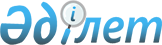 О внесении изменений в решение Алгинского районного маслихата от 30 декабря 2020 года № 477 "Об утверждении бюджета Ушкудыкского сельского округа на 2021-2023 годы"Решение Алгинского районного маслихата Актюбинской области от 14 апреля 2021 года № 42. Зарегистрировано Департаментом юстиции Актюбинской области 16 апреля 2021 года № 8242
      В соответствии со статьями 104 и 109-1 Бюджетного кодекса Республики Казахстан от 4 декабря 2008 года, статьей 6 Закона Республики Казахстан от 23 января 2001 года "О местном государственном управлении и самоуправлении в Республике Казахстан" Алгинский районный маслихат РЕШИЛ:
      1. Внести в решение Алгинского районного маслихата от 30 декабря 2020 года № 477 "Об утверждении бюджета Ушкудыкского сельского округа на 2021-2023 годы" (зарегистрированное в реестре государственной регистрации нормативных правовых актов № 7915, опубликованное 8 января 2021 года в эталонном контрольном банке нормативных правовых актов Республики Казахстан в электронном виде) следующие изменения:
      в пункте 1:
      в подпункте 2):
      затраты - цифры "25 244" заменить цифрами "25 432,7";
      в подпункте 5):
      дефицит (профицит) бюджета - цифру "0" заменить цифрами "-188,7";
      в подпункте 6):
      финансирование дефицита (использование профицита) бюджета - цифру "0" заменить цифрами "188,7"; 
      используемые остатки бюджетных средств - цифру "0" заменить цифрами "188,7".
      2. Приложение 1 указанного решения изложить в новой редакции согласно приложению к настоящему решению.
      3. Государственному учреждению "Аппарат Алгинского районного маслихата" в установленном законодательством порядке обеспечить:
      1) государственную регистрацию настоящего решения в Департаменте юстиции Актюбинской области;
      2) размещение настоящего решения на интернет-ресурсе Алгинского районного маслихата после его официального опубликования.
      4. Настоящее решение вводится в действие с 1 января 2021 года. Бюджет Ушкудыкского сельского округа на 2021 год
					© 2012. РГП на ПХВ «Институт законодательства и правовой информации Республики Казахстан» Министерства юстиции Республики Казахстан
				
      Председатель сессии Алгинского 
районного маслихата 

А. Алмагамбетов

      Секретарь Алгинского 
районного маслихата 

М. Тулеуов
Приложение к решению Алгинского районного маслихата от 14 апреля 2021 года № 42Приложение 1 к решению Алгинского районного маслихата от 30 декабря 2020 года № 477
Категория
Категория
Категория
Категория
Сумма 
(тысяч тенге)
Класс
Класс
Класс
Сумма 
(тысяч тенге)
Подкласс
Подкласс
Сумма 
(тысяч тенге)
Наименование
Сумма 
(тысяч тенге)
1
2
3
4
5
I. Доходы
25244
1
Налоговые поступления
2957
01
Подоходный налог
100
2
Индивидуальный подоходный налог
100
04
Налоги на собственность
2857
1
Налоги на имущество
77
3
Земельный налог
400
4
Налог на транспортные средства
2380
2
Неналоговые поступления
11
01
Доходы от государственной собственности
11
5
Доходы от аренды имущества, находящегося в государственной собственности
11
4
Поступления трансфертов
22276
02
Трансферты из вышестоящих органов государственного управления
22276
3
Трансферты из районного (города областного значения) бюджета
22276
Функциональная группа
Функциональная группа
Функциональная группа
Функциональная группа
Функциональная группа
сумма 
(тысяч тенге)
Функциональная подгруппа
Функциональная подгруппа
Функциональная подгруппа
Функциональная подгруппа
сумма 
(тысяч тенге)
Администратор бюджетных программ
Администратор бюджетных программ
Администратор бюджетных программ
сумма 
(тысяч тенге)
Программа
Программа
сумма 
(тысяч тенге)
Наименование
сумма 
(тысяч тенге)
1
2
3
4
5
6
II. Затраты
25432,7
01
Государственные услуги общего характера
17711
1
Представительные, исполнительные и другие органы, выполняющие общие функции государственного управления
17711
124
Аппарат акима города районного значения, села, поселка, сельского округа
17711
001
Услуги по обеспечению деятельности акима города районного значения, села, поселка, сельского округа
17711
07
Жилищно-коммунальное хозяйство
5338,7
3
Благоустройство населенных пунктов
5338,7
124
Аппарат акима города районного значения, села, поселка, сельского округа
5338,7
008
Освещение улиц в населенных пунктов
2338,7
009
Обеспечение санитарии населенных пунктов
1000
011
Благоустройство и озеленение населенных пунктов
2000
12
Транспорт и коммуникации
2383
1
Автомобильный транспорт
2383
124
Аппарат акима города районного значения, села, поселка, сельского округа
2383
013
Обеспечение функционирования автомобильных дорог в городах районного значения, селах, поселках, сельских округах
1500
045
Капитальный и средний ремонт автомобильных дорог в городах районного значения, селах, поселках, сельских округах
883
III.Чистое бюджетное кредитование
0
Бюджетные кредиты
0
5
Погашение бюджетных кредитов
0
01
Погашение бюджетных кредитов
0
1
Погашение бюджетных кредитов, выданных из государственного бюджета
0
IV. Сальдо по операциям с финансовыми активами
0
4
Приобретение финансовых активов
0
V. Дефицит (профицит) бюджета
- 188,7
VI. Финансирование дефицита (использование профицита) бюджета
188,7
7
Поступления займов
0
01
Внутренние государственные займы
0
2
Договоры займа
0
16
Погашение займов
0
1
Погашение займов
0
8
Используемые остатки бюджетных средств
188,7
01
Остатки бюджетных средств
188,7
1
Свободные остатки бюджетных средств
188,7